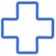 Szpital Powiatowy w Rykach sp. z o.o.Załącznik nr 3 ZP/SZP/03/2021Przygotowanie wraz z dostawą całodziennego wyżywienia dla pacjentów Szpitala Powiatowego w Rykach Sp. z o. o.Nazwa Wykonawcy	Adres Wykonawcy	Miejscowość	Data	WYKAZ OSÓB, KTÓRE BĘDĄ UCZESTNICZYĆ W WYKONYWANIU ZAMÓWIENIA(podpis Wykonawcy)dokument opatrzony kwalifikowanym podpisem elektronicznymSzpital Powiatowy w Rykach sp. z o.o., ul. Żytnia 23, 08-500 Ryki
tel. centrala: 81 307 81 10, tel. sekretariat: 533 327 028, e-mail: sekretariat@rykiszpital.pl
NIP 506 011 81 85, KRS 0000767134, REGON 382358228
rykiszpital.plRodzaj specjalnościImię i nazwisko wraz z informacją o podstawie dysponowania daną osobąInformacje na temat kwalifikacji zawodowych i wykształcenia oraz doświadczenia (wskazanie nazw i adresów podmiotów leczniczych)Dietetyk